Notre missionFormer professionnellement à la pédagogie artistique Fournir un bagage artistique polyvalent par l’apprentissage de la Rythmique, du Mouvement, de l’Expression Corporelle et de la MusiqueAu terme de la formation, un diplôme de fin d’études en pédagogie artistique est délivréCe diplôme est reconnu par l’enseignement artistique à horaire réduit pour donner cours en académies de musique et des arts de la parolePour accéder aux épreuves d’admission, il est obligatoire de participer à l’ensemble des journées découvertes.  Les professeurs jugeront de vos aptitudes rythmiques et corporelles lors de ces leçons.Une interview clôturera les épreuves d’admission.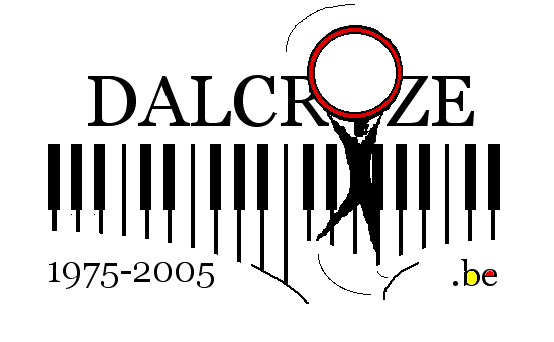 INSTITUT DE RYTHMIQUE JAQUES-DALCROZEDE BELGIQUE ASBLAGRÉÉ PAR LA COMMUNAUTE  FRANCAISE ________La Directrice : Carine De Vinck53 rue H. WafelaertsB - 1060 Bruxelles________EPREUVES D’ADMISSIONEtudes en pédagogie artistiqueAnnée académique 2019-2020Epreuves d’admission aux études en RythmiqueEpreuves d’admission aux études en Expression CorporelleDossier d’admission Copie de la carte d’identitéCurriculum d’études antérieures (1p A4)Lettre de motivation (1p A4)Dépôt du dossier le 1er jour des journées découvertesDossier d’admission Copie de la carte d’identitéCurriculum d’études antérieures (1p A4)Lettre de motivation (1p A4)Dépôt du dossier le 1er jour des journées découvertesTravaux personnels à présenter aux épreuves d’admissionUne pièce instrumentale en solo (instrument au choix) de difficulté moyenne prouvant au moins 5 années de pratique musicaleUne pièce en solo au piano (improvisée ou écrite) de difficulté libre le candidat doit lire aisément en clé de sol et clé de fa, un test sera fait le jour de l’audition d’entréeUne présentation au clavier d’enchainement cadentiels (I-V-I) modulants dans 5 tonalités voisines de la tonalité de départ (libre)Travaux personnels à présenter aux épreuves d’admissionExercice d’expression corporelle dont la consigne sera donnée lors de la leçon suivieUne composition personnelle en solo de 3 min, sans engin ni installation prouvant 5 années de formation corporelle (La discipline corporelle est laissée au choix du candidat et l’utilisation de musique est permise